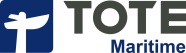 NON HAZARDOUS GAS CLAUSEBooking Number: ___________________Company Name: ________________________________________Date: ______________________________“ALL VEHICLES INCLUDED IN THIS CONTAINER HAVE BEEN COMPLETELY DRAINED OF FUEL AND RUN UNTIL STALLED, BATTERIES ARE DISCONNECTED AND TAPED BACK AND PROPRELY SECURED TO PREVENT MOVEMENT IN ANY DIRECTION.  NO UNDECLARED HAZARDOUS MATERIALS ARE CONTAINERIZED, SECURED TO OR STOWED IN VEHICLES.”SIGNATURE: __________________________________